Name: ________________________________________________________________________Date:__________________________Block:__________IB Math StudiesPractice Worksheet: Chi-Square test day 1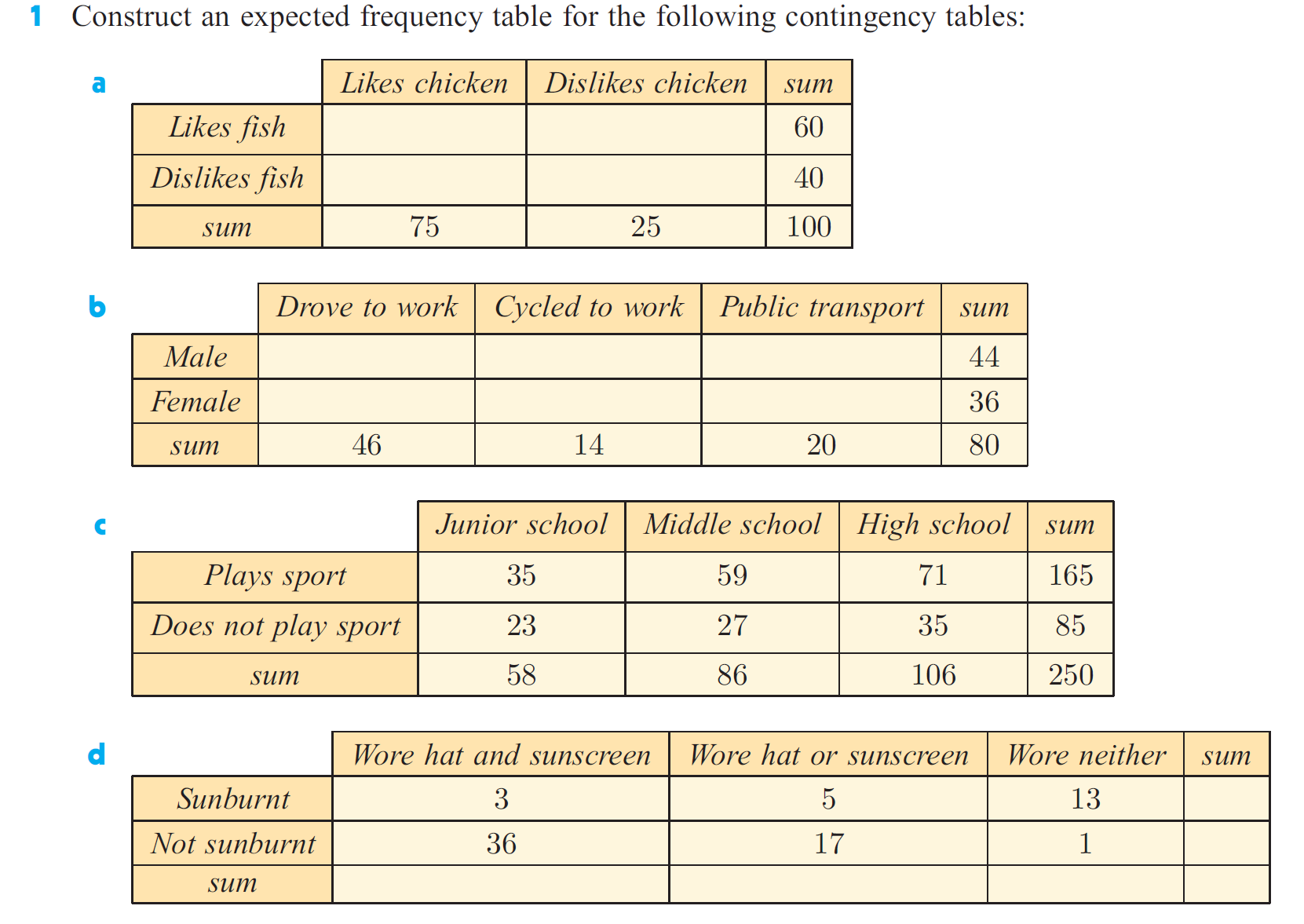 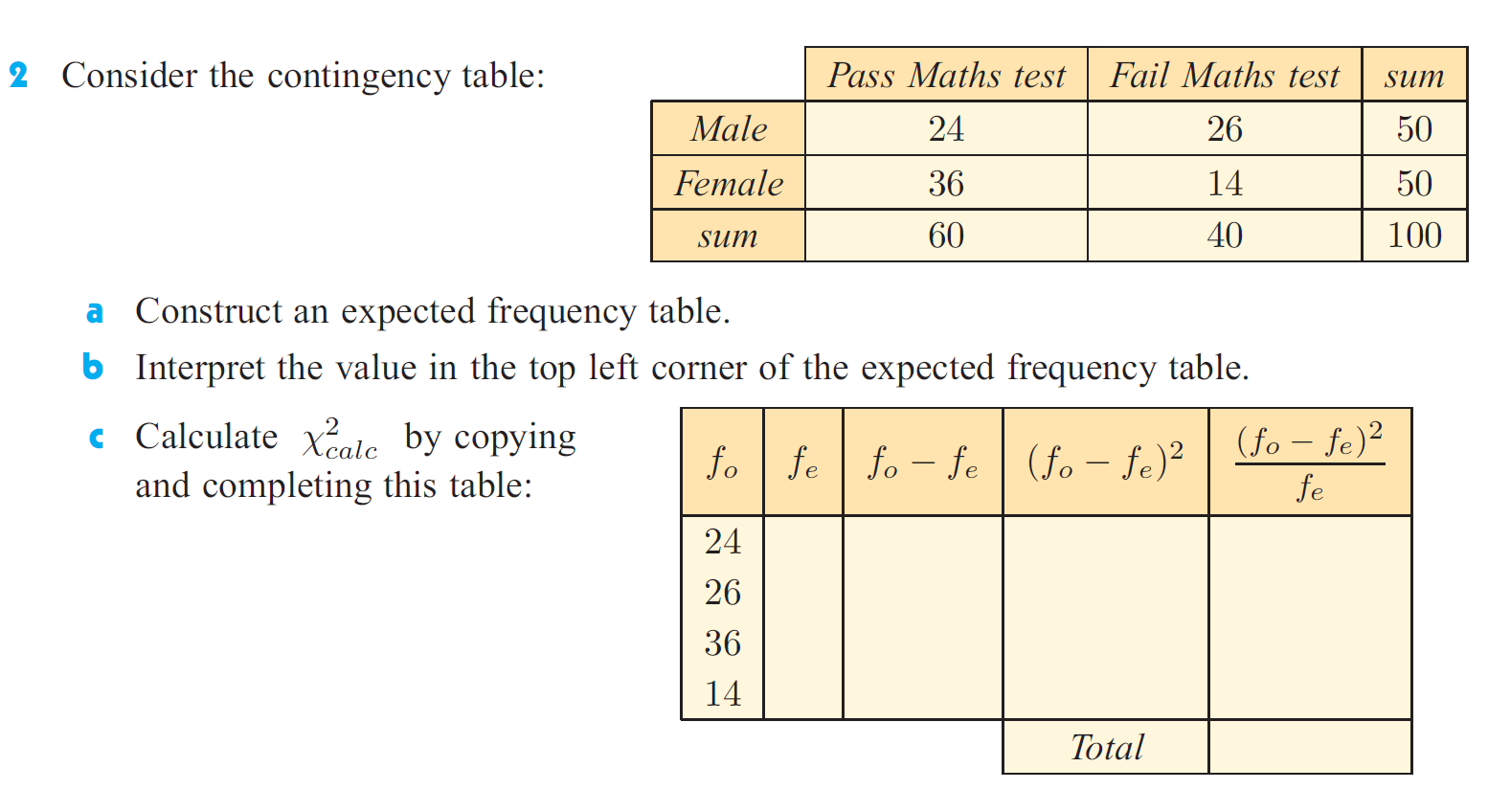 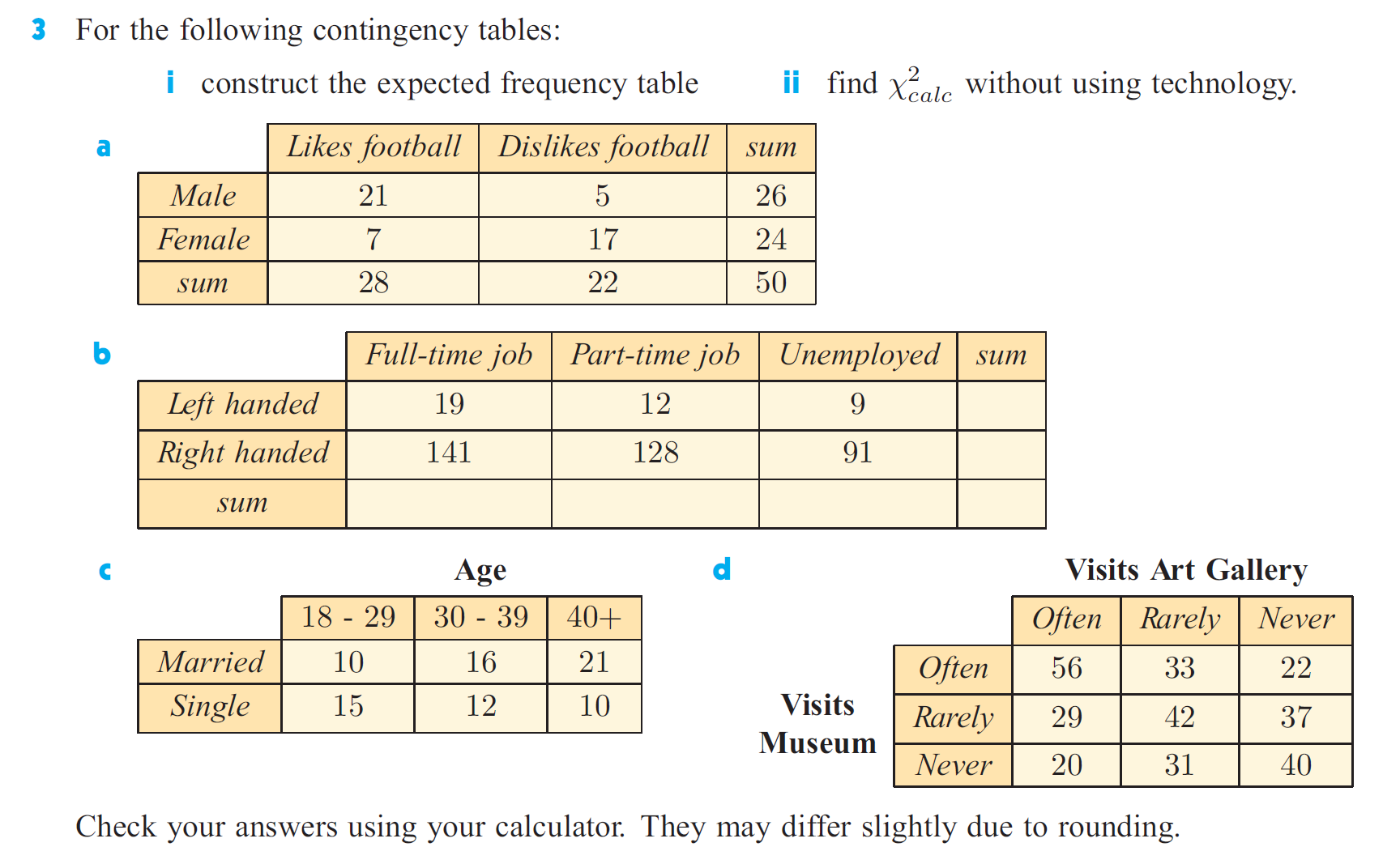 